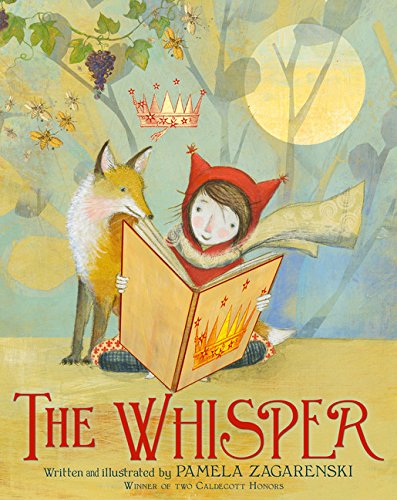 Imagining and Making ModelsFamilyThe books and activities in this kit are designed to explore the part our imagination plays in the things we create.The Whisper by Pamela ZagarenskiSupporting Books:    Seven Blind Mice by Ed YoungBenjamin Bear in Bright Ideas! By Philippe CoudrayFort Building Time by Megan Wagner LloydTito Puente, Mambo King by Monica BrownExploreQuestions:Do you like stories? What kinds are you favorite?What is happening to the words? What words can you see flying out of the book?What is the fox doing?Why is the little girl sad? Ca you have stories without words?What does the whisper tell her? What do you think will happen when she turns the page?What would be a good title for a story with this picture? The next? And the next?Where have you seen that crown before? Why do you think it is now over the little girl’s head?What as in the bag? What do you think the fox needs from the little girl?What do you think this book is trying to tell you?(If time allows, go back through the book and ask the children to find the repeating elements: fox, rabbit, bees, crown)Manipulatives: Tinker toysBlocksNot Provided: Solo cupsassorted (non-sharp) kitchen utensils (unpuppets)Allow children to explore the building materials. Ask them to build a setting for a story. Using the kitchen utensils as puppets, tell the story.CreateUsing pictures from the magazines and old books, make a fantastic collage.Supplies: nature magazinesfashion magazinesold storybooksscissorsconstruction paperglueShareFind a cozy corner with your parent or caregiver and take turns telling a story about your fantastic collage.